Implementation and Compliance CommitteeMinamata Convention on MercurySecond meetingGeneva, 3-4 June 2019Provisional agendaOpening of the meeting.Organizational matters:Adoption of the agenda;Election of officers;Organization of work.Terms of reference for the Implementation and Compliance Committee. Guidance in relation to written submission from a Party with respect to its own compliance.Update on national reporting pursuant to article 21. Notifications submitted by parties pursuant to paragraph 9 of article 3.Information and recommendations provided pursuant to article 15 that may be used for the conduct of the effectiveness evaluation pursuant to article 22.Work programme of the Implementation and Compliance Committee.Venue and date of the third meeting of the Implementation and Compliance Committee.Other matters.Adoption of the report.Closure of the meeting.UNITED
NATIONSMCUNEP/MC/ICC.2/1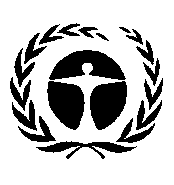 United Nations
Environment
ProgrammeDistr.: General
9 May 2019English only